Crna Gora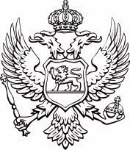 Ministarstvo prosvjete, nauke, kulture i sportaIZVJEŠTAJ O SPROVEDENIM KONSULTACIJAMA SA ZAINTERESOVANIM NEVLADINIM ORGANIZACIJAMAo Nacrtu sektorske analize za utvrđivanje predloga prioritetnih oblasti od javnog interesa i potrebnih sredstava za finansiranje projekata i programa nevladinih organizacija iz Budžeta Crne Gore u 2021. godiniMinistarstvo prosvjete, nauke, kulture i sporta, u skladu sa članom 12 Uredbe o izboru predstavnika nevladinih organizacija u radna tijela organa državne uprave i sprovođenju javne rasprave u pripremi zakona i strategija („Službeni list Crne Gore“, broj 41/18), a u vezi sa članom 32a stav 2 Zakona o nevladinim organizacijama („Službeni list Crne Gore“, br. 39/11 i 37/17), dana 13. aprila 2021. godine, objavilo je Javni poziv zainteresovanim nevladinim organizacijama za konsultacije u cilju sačinjavanja Sektorske analize za utvrđivanje prijedloga prioritetnih oblasti od javnog interesa i potrebnih sredstava za finansiranje projekata i programa nevladinih organizacija u oblastima kulture i umjetnosti, u 2021. godini. Uz Javni poziv objavljen je Nacrt sektorske analize za utvrđivanje predloga prioritetnih oblasti od javnog interesa i potrebnih sredstava za finansiranje projekata i programa nevladinih organizacija iz Budžeta Crne Gore u 2021. godini.Javni poziv objavljen je na internet stranici Ministarstva i na portalu e-uprave. Takođe, pojedini internet portali samostalno su objavili vijest o predmetnom javnom pozivu. Konsultacije s nevladinim organizacijama trajale su 15 dana, zaključno s 28. aprilom 2020, a obavljene su dostavljanjem predloga, sugestija i komentara na Nacrt sektorske analize elektronskim putem.U navedenom periodu dostavljeni su komentari 11 nevladinih organizacija: Centar za omladinsku edukaciju, Multimedijal Montenegro, Udruženje mladih sa hendikepom Crne Gore, Centar za izučavanje i revitalizaciju tradicionalnih igara i pjesama, Udruženje bibliotekara Crne Gore, Don Bosko centar, Prazan prostor, Udruženje likovnih umjetnika Crne Gore, Asocijacija Spektra, Udruženje mladih umjetnika Crne Gore i Struktura. U Izvještaju su citirani određeni segmenti komentara navedenih nevladinih organizacija, a zatim dat stav Ministarstva u vezi sa svakim pojedinačnim komentarom, odnosno predlogom ili sugestijom.1. Centar za omladinsku edukaciju„Prepoznavanje značaja promocije filma i filmske umjetnosti u okviru Sektorske analize za 2021. godinu, obzirom da unazad već više od godinu - godinu ipo mladi nemaju adekvatan pristup filmskim sadržajima, posebno ciljne grupe koja se nalaze na sjeveru Crne Gore. Radionice, obuke, paneli i okrugli stolovi, koji su podrška promociji filma i filmskim projekcijama predstavljaju kvalitetan način za njegovu promociju, ali i uključivanje mladih ljudi da budu konzumenti kulturnih sadržaja širom Crne Gore.“Stav Ministarstva: Predlog je prihvatljiv, a što se tiče ove vrste projekata, Ministarstvo omogućava njihovo prijavljivanje na javne konkurse. Naime, u sva tri dosadašnja javna konkursa za NVO Ministarstva kulture, kao prihvatljive projektne aktivnosti, navode se: „Organizacija ekspertskih treninga, obuka, tematskih foruma, seminara, konferencija, radionica, okruglih stolova i sl.“2. Multimedijal Montenegro„ČESTITAMO na kvalitetno pripremljenoj sektorskoj analizi, posebno što ste KONAČNO potencirali ravnomjeran regionalni razvoj kulture u Crnoj Gori, naša nvo je godinama ukazivala na taj problem ali nije bilo razumjevanja. U to ime želimo da Vam se zahvalimo na senzibilnosti i razumjevanju problema u NVO sektoru, to ste lijepo i obrazložili u sektorskoj analzi kroz statističke podatake o broju finansiranih projekata po regionima te samim tim svi možemo vidjeti zapravo koliki je disbalans.“Stav Ministarstva: Ministarstvo zahvaljuje na čestitkama za kvalitetno pripremljeni dokument i razumijevanje problema u NVO sektoru, kao i na iskazanoj podršci „zbog objektivnog sagledavanja situacije kada su NVO, umjetnost i kultura u pitanju“.Što se tiče ravnomjernog razvoja kulture, u pitanju je jedan od ključnih poslova od javnog interesa u kulturi, prepoznat Zakonom o kulturi, i strateški cilj definisan nacionalnim programima razvoja kulture. Sve dosadašnje sektorske analize Ministarstva kulture takođe su sadržale cilj ostvarivanja ravnomjernog razvoja kulture na cijeloj teritoriji Crne Gore. Ipak, da bi se izvršila ovakva analiza finansiranih projekata nevladinih organizacija u oblasti kulture, kakva je urađena 2020. godine u Sektorskoj analizi, bilo je potrebno da prođu minimum dvije godine sprovođenja javnih konkursa i realizacije projekata.„Što se tiče naziva javnog konkursa a u skladu sa gore obrazloženim predlažemo jednostavan naziv javnog konkursa "Kultura za sve" u krajnjem manje je važan naziv konkursa a mnogo je važnije kako će teći proces prilikom odlučivanja, administrativne provjere pristiglih projekata i nezavisnosti i objektivnosti nezavisnih ocjenjivača. Jer danas SVI RADE SVE I SVI APLICIRAJU SVUĐE.“Stav Ministarstva: Predlozi u Sektorskoj analizi su bili: „Otvorimo vrata za kulturu!“/ „Partnerstva za kulturu“ / „Kultura svima“ ili sl. Dostavljeni predlog je u istom kontekstu i prihvatljiv je.„Nije obavezno, ali ovu priliku koristimo da vam predložimo da malo bolje objasnite sami pojam a možda i potencirate u sektrorskoj analizi i budućem javnom pozivu kreativne industrije koje su nedovoljno razvijene, posebno na sjeveru ali i na jugu. S obzirom da stari zanati i imaju direktnu vezu sa kreativnim industrijama podsjećamo da kulturne i kreativne industrije spadaju u jedan od najbrže rastućih sektora i glavni su pokretači napretka ekonomija razvijenih zemalja, predstavljajući značajan izvor prihoda i zapošljavanja.“Stav Ministarstva: Kreativne industrije su prepoznate Sektorskom analizom kao jedan od segmenata kulture u okviru kojih je moguće realizovati projekte, a isto tako i „podrška praktikovanju određenih vještina i starih zanata, kao stvaranje uslova za određeni oblik preduzetništva i održivosti nematerijalne kulturne baštine“.Međutim, Sektorska analiza koja je u službi finansiranja projekata NVO, ne predstavlja odgovarajući akt za širu elaboraciju kreativnih industrija, jer to nije u fokusu predmetnog dokumenta. Programom razvoja kulture 2016–2020. kreativne industrije su definisane kao „aktivnosti iz domena kulture, usmjerene ka generisanju prihoda ili profita, uključivanju u sektor biznisa, odnosno ekonomije koje ostvaruju doprinos održivom razvoju na lokalnom i nacionalnom nivou“, dok su, s druge strane, nevladine organizacije neprofitni subjekti.Što se tiče podrške sektoru kreativnih industrija, Ministarstvo kulture je na druge načine podsticalo razvoj ovog sektora. Naime, od 2018. godine, u skladu s programom „Kreativna Crna Gora: Identitet, imidž, promocija 2017–2020.“, Ministarstvo je na godišnjem nivou objavljivalo javni konkurs za sufinansiranje projekata i programa iz oblasti kreativnih industrija.3. Udruženje mladih sa hendikepom Crne Gore„Kao izuzetno pozitivan aspekat ističemo prepoznavanje osoba s invaliditetom kao ciljne grupe“Stav Ministarstva: Ministarstvo zahvaljuje na isticanju pozitivnog aspekta, uz napomenu da je prepoznavanje OSI kao ciljne grupe dosadašnja praksa Ministarstva kulture i u sektorskim analizama i u javnim konkursima.„U stavci 2.2. iz liste ključnih dokumenata brisati Program razvoja kulture 2016–2020, s obzirom na to da je on bio na snazi do kraja 2020, a projekti koji budu odobreni po javnom pozivu će se sprovoditi u 2021. i 2022.“Stav Ministarstva: Program razvoja kulture 2016–2020. je nacionalna strategija kulture, i bez obzira što je njena primjena istekla zaključno s 2020. godinom, u pitanju je dokument koji sadrži strateške ciljeve kulturne politike. Zbog toga brisanje navedenog dokumenta iz Sektorske analize nije cjelishodno.„Iako kvalitetan u suštini, ovaj Nacrt sadrži određene elemente za koje smatramo da ne bi trebali da se nađu u njemu jer nijesu zasnovani na Zakonu već se pokušavaju uvesti kao praksa pojedinačnim aktima i odlukama resora, mimo zakonskih odredbi.Ovakvo definisanje uslova za apliciranje je neprihvatljivo jer državna uprava ne bi smjela da finansiranje organizacija u cilju doprinosa sprovođenju javnih politika uslovljava međusobnom saradnjom, niti da određenim organizacijama, čiji su kapaciteti razvijeni u dovoljnoj mjeri, da više godina zaredom sprovode projekte u oblasti kulture i umjetnosti, ograniči mogućnost apliciranja za sredstva.(...) smatramo da je pomenuti uslov Sektorske analize potrebno brisati, da bi se zaista omogućio jednak tretman svih nevladinih organizacija i spriječilo favorizovanje organizacija isključivo na osnovu njihove teritorijalne pripadnosti. “Stav Ministarstva: Ministarstvo ističe da su u primjeni Zakona o nevladinim organizacijama, odnosno sprovođenju javnih konkursa za finansiranje projekata NVO, upravo ministarstva nadležna da propisuju uslove potrebne za apliciranje. Naime, Zakon o nevladinim organizacijama postavlja osnov, ali se njime ne definišu ni opšti ni specifični uslovi za konkurisanje. Sektorskom analizom vrši se presjek stanja u predmetnoj oblasti, identifikuju prioritetni problemi i, u vezi s tim, utvrđuju željeni ciljevi, a javnim konkursom postavljaju se kriterijumi i uslovi koje NVO i projekti NVO treba da ispunjavaju kako bi doprinijeli ostvarivanju željenog cilja.S obzirom na to da je Sektorskom analizom kao prioritetan problem prepoznat neravnomjeran razvoj nezavisne kulturne scene na cijeloj teritoriji Crne Gore, neohodno je da se u rješavanju navedenog problema, kao ključni kriterijum tretira upravo „teritorijalna pripadnost“, odnosno sjedište NVO i mjesto realizacije projekta. Naznačeni problem u direktnoj je vezi sa zakonom propisanim javnim interesom u kulturi (član 5, stav 1, tačka 1 Zakona o kulturi), kao i sa strateškim ciljem definisanim Programom razvoja kulture 2016–2020, a to je: ravnomjeran razvoj kulture na cijeloj teritoriji Crne Gore. Dakle, nijedna zakonska odredba se ne krši, već naprotiv, djeluje se u pravcu postizanja onoga što je zakonom definisano kao javni interes u kulturi i što je sektorskom analizom prepoznato kao željeni cilj, u suprotnom ne bi bilo moguće postići decentralizaciju i ravnomjernu zastupljenost projekata na čitavoj teritoriji države.Takođe, Ministarstvo apsolutno ne ograničava mogućnost aplikacije za sredstva organizacijama koje „više godina zaredom sprovode projekte u oblasti kulture i umjetnosti“, nego su te organizacije potpuno slobodne da konkurišu. Organizacije koje su minimum dvije godine od posljednje tri dobile sredstva za realizaciju projekata na konkursu Ministarstva kulture, imaju mogućnost da na narednom konkursu konkurišu kao partneri na projektu.„Imajući u vidu prepoznatu potrebu za većim učešćem organizacija iz sjevernog dijela Crne Gore, Ministarstvo prosvjete, nauke, kulture i sporta bi trebalo da osmisli aktivnosti i mjere koje bi doprinijele razvoju njihovih kapaciteta za pripremu kvalitetnih projektnih prijedloga na način koji neće biti diskriminatoran za ostale organizacije. Ovo je, između ostalog, moguće postići i planiranjem većeg iznosa sredstava kako bi se podržao veći broj kvalitetnih projekata...“Stav Ministarstva: Sektorskom analizom utvrđeno je da nijesu dovoljno zastupljeni ne samo sjeverni, već ni primorski region, ali ni drugi gradovi iz centralnog regiona, osim  Podgorice. S tim u vezi, planirano je da NVO koje imaju sjedište u Podgorici, imaju partnera iz nekog drugog grada i da se određene projektne aktivnosti realizuju u sjedištu partnera ili drugom gradu van Podgorice. Međutim, NVO iz Podgorice ni u kom slučaju nijesu diskriminisane time što se od njih traži da imaju partnera prilikom konkurisanja. Takav uslov je prilično lak za ispuniti, partner ne može predstavljati balast, tim prije što, prema sistemu ocjenjivanja utvrđenim Uredbom, partnerstvo donosi mogućnost za dobijanje do 5 bodova, koji se u suprotnom ne mogu dobiti. Razlog za takav uslov smatramo opravdanim, nikako diskriminatornim, jer se njime može postići dvostruki efekat – veća decentralizacija i mogućnost jačanja kapaciteta partnerskih NVO iz manje razvijenih regiona.Što se tiče predloga da se planira veći iznos sredstava kako bi se podržao veći broj kvalitetnih projekata – upravo je to kroz Nacrt sektorske analize i učinjeno, jer se za 2021. godinu planira finansiranje do 40 projekata, a za 2020. godinu bilo je planirano 30, dok je i ukupna suma koja će biti tražena povećana na 370.000 €.4. Centar za izučavanje i revitalizaciju tradicionalnih igara i pjesamaCIRTIP je dostavilo komentare koji se odnose na: status NVO u sjevernoj regiji Crne Gore; o mogućnostima finansiranja programa i projekata koji se odnose na zaštitu i očuvanje kulturnih dobara, s akcentom na nematerijalnu kultunu baštinu i o načinu organizovanja, broju i problemima KUD-ova. Kao što ističu u navedenim komentarima, isto se i ne odnosi na Nacrt sektorske analize, već na određene pojave i probleme iz oblasti strateškog planiranja, odnosno Nacionalnog programa razvoja kulture, ali i normativnog okvira.Stav Ministarstva: Važno je istaći da ovo Ministarstvo, na godišnjem nivou objavljuje nekoliko konkursa finansijske podrške programa i projekata iz oblasti kulturne baštine i kulturno-umjetničkog stvaralaštva, pri čemu se kompletna procedura i rezultati objavljuju na internet stranici Ministarstva, i dostupni su javnosti. Zakoni i podzakonska akta donešena na osnovu njih, iz oblasti kulturne baštine, podjednako uređuju sva kulturna dobra, tako da je nematerijalno nasljeđe jednako tretirano kao i nepokretna i pokretna kulturna baština i može biti predmet Programa zaštite i očuvanja kulturnih dobara, koji donosi Vlada Crne Gore, na prijedlog ovog Ministarstva, na godišnjem nivou. Dakle, Ministarstvo na svojoj internet stranici objavljuje godišnja ulaganja u sva kulturna dobra, objavljivanjem navedenog Programa. „Vrlo lako se može doći do tačnih informacija o broju KUD-ova, članstvu i repertoaru, tako što će Ministarstvo pozvati sve Centre za kulturu ili opštinske službe koje vode registar NVU...“Stav Ministarstva: Ministarstvo koristi podatke iz relevantnih, dostupnih, javnih evidencija, konkretno iz Registra NVO, koji je u nadležnosti Ministarstva javne uprave, digitalnog društva i medija. Istraživanja, analize, obrada podataka o pitanjima koja se navode u predmetnoj preporuci, upravo su bile predmet Konkursa koji je namjenjen nevladinim organizacijama u 2020. godini, jer to su aktivnosti koje mogu raditi NVO. Dakle, ovakvim istraživanjima ostvaruje se cilj podrške javnom sektoru, radi dobijanja podataka za strateško planiranje u kulturi, i predstavljaju podršku nezavisnoj kulturnoj sceni.„Molimo vas da nam pojasnite da li je moguće na konkursu koji nije namijenjen NVU angažovati NVU kao realizatora projekta i direktno njemu prebaciti novac od projekta na račun? Da pojasnimo, ukoliko određeni Centar za kulturu konkuriše sa projektom u kom planira da angažuje neku NVU, da li je prije svega:1. To dozvoljeno konkursom?2. Moguće prebaciti kompletnu odobrenu svotu novca direktno na račun NVU i da fakture glase na NVU, a ne na Centar za kulturu (ili drugu ustanovu, poput Opštine i sl.)?“Stav Ministarstva: Konkurs za finansiranje programa i projekata NVO namijenjen je isključivo nevladinom sektoru i sredstva se, shodno Zakonu o nevladinim organizacijama („Službeni list CG“, br. 39/11 i 37/17), podzakonskim aktima i ugovoru, uplaćuju isključivo na račun NVO. Centri za kulturu, kao javne ustanove, ne mogu aplicirati na predmetni konkurs. Javne ustanove mogu aplicirati na druge konkurse ovog Ministarstva, u skladu sa drugim propisima.5. Udruženje bibliotekara Crne GoreUdruženje bibliotekara Crne Gore, osim kratkog istorijata Udruženja, kao i podatka o djelokrugu rada, strukturi i broju članova, teškoća u finansiranju, nije dostavilo komentare ili sugestije na Nacrt sektorske analize:„Smatramo da UBCG treba da bude prepoznato kao reprezentativno udruženje i da nam se, ako je to i zakonski moguće, obezbijede budžetska sredstva mimo ovog konkursa, i omogući finansiranje naših aktivnosti iz budžeta Ministarstva kulture.“Stav Ministarstva: U poglavlju: „Strukovna udruženja“ na strani 6 Sektorske analize, pored ostalog, dato je obrazloženje razloga za nemogućnost primjene odredbi člana 86 Zakona o kulturi, kojima je, u bitnom, propisano da država obezbjeđuje prostor i sredstva za materijalne troškove potrebne za rad reprezentativnih strukovnih udruženja, kao i da se sredstva za programske aktivnosti ovih udruženja obezbjeđuju na način i po postupku propisanom za sufinansiranje projekata. Međutim, odredbama člana 54 istog zakona propisano je da se reprezentativnim strukovnim udruženjem smatra ono koje ima veći broj članova koji su afirmisani umjetnici ili stručnjaci u kulturi, šire programske ciljeve i zadatke djelovanja i zapaženije rezultate rada, kao i da status reprezentativnog predmetnog udruženja utvrđuje Ministarstvo. Nadalje, bliže kriterijume i način utvrđivanja statusa reprezentativno strukovno udruženje propisuje Ministarstvo. Dakle, kao što je i navedeno u Sektorskoj analizi, ovaj podzakonski akt nije donijet, te ne postoji zakonski osnov za utvrđivanje statusa reprezentativnog udruženja, što i nije predmet Nacrta sektorske analize.6. Don Bosko Centar„Omogućiti i određenim nevladinim organizacijama koje nisu strogo vezane za kulturu i umjetnost da se prijave na konkurs…“Stav Ministarstva: Predmetnom sektorskom analizom, kao prioritetne oblasti od javnog interesa za finansiranje projekata i programa nevladinih organizacija, predlažu se umjetnost i kultura. Stoga se javnim konkursom pozivaju organizacije koje imaju kapacitete i iskustvo u oblastima umjetnosti i kulture da prijave projeke/programe kojima mogu doprinijeti realizaciji ciljeva u pomenutim oblastima. U skladu s navedenim, dosadašnji javni konkursi Ministarstva kulture propisivali su da pravo učešća imaju organizacije koje su kroz ciljeve i/li djelatnosti u Statutu definisale kulturu i/li umjetnost kao oblast svog djelovanja. Dakle, predmetni konkursi usmjereni su isključivo na nevladin sektor koji djeluje u umjetnosti/kulturi.Takođe, iz NVO sektora uglavnom postoje upravo suprotni zahtjevi da konkurs bude namijenjen organizacijama koje se primarno i dominantno bave kulturom.„Uključiti cirkusku umjetnost kao jedan od oblika kulturnog i umjetničkog izražavanja...“Stav Ministarstva: U Nacrtu sektorske analize (str. 2) navedeno je: „Ovogodišnja sektorska analiza Ministarstva prosvjete, nauke, kulture i sporta – u okviru resora kulture, na osnovu koje će se kao prioritetne oblasti od javnog interesa za finansiranje projekata i programa nevladinih organizacija predložiti kultura i umjetnost, u prvi plan stavlja potrebu za obezbjeđivanjem ravnomjernog razvoja kulture na cijeloj teritoriji Crne Gore, i to kroz veću i raznovrsniju produkciju kulturno-umjetničkih djela i projekata nezavisne scene u kontekstu strateških ciljeva u oblastima umjetnosti i kulture.“ Dakle, iz podvučenog teksta se i vidi da je jedan od ciljeva predmetne analize i raznovrsnost produkcije, te ova i druge vrste umjetnosti, ukoliko se prijava dostavi u skladu sa propisima i uslovima konkursa, može biti obuhvaćena istim. U odnosu na navedeno, dosadašnje prijave se nijesu odnosile na navedenu vrstu scenske umjetnosti, a svakako Ministarstvo smatra da uslovi nijesu limitirajući, te nema potrebe da se isto posebno navodi u ovoj vrsti analize. 7. Dramski studio „Prazan prostor“„…da se konkurs jasno namjeni organizacijama kojima je ključno djelovanje u polju umjetnosti i kulture, a ne organizacijama koje kulturu imaju tek kao jednu od oblasti djelanja, a osnovna djelatnost im je polje ljudskih prava i slično.“Stav Ministarstva: U skladu s važećim propisima koji se odnose na NVO, nevladine organizacije su slobodne da prilikom osnivanja i registrovanja, u Statutu navedu širok spektar različitih oblasti u kojima djeluju. Shodno navedenom, ovo Ministarstvo nije nadležno za utvrđivanje primarnih oblasti u kojima djeluju nevladine organizacije.„Predlažemo da se unutar ovog konkursa naprave posebne kategorije u odnosu na prioritetne oblasti, a zatim podijeli i ukupan budžet.Posebno treba bodovati organizacije koje se bave isključivo produkcijom u oblasti kulture, edukacijom i promocijom.“Stav Ministarstva: Mjerila i način bodovanja projekata nijesu u nadležnosti Ministarstva prosvjete, nauke, kulture i sporta, već su utvrđena Uredbom o finansiranju projekata i programa nevladinih organizacija u oblastima od javnog interesa („Službeni list CG“, broj 13/18).„da li je iznos od 15.000 eura dovoljan za realizaciju kvalitetnog umjetničkog proizvoda...“Stav Ministarstva: Shodno propisima, Ministarstvo definiše najniži i najviši iznos sredstava koji je moguće dobiti po projektu. Imajući u vidu dosadašnje iskustvo Ministarstva kulture u sprovođenju javnih konkursa za NVO, ocijenjeno je da je optimalni maksimalni iznos sredstava po projektu 15.000 €. U vezi s tim je i procjena najnižeg iznosa, budući da se želi dati šansa organizacijama koje do sada nijesu dobijale sredstva na konkursu Ministarstva kulture, te je definisan iznos od 4.000 €.Kada su u pitanju komentari i sugestije koje se odnose na ciljeve Nacrta sektorske analize i strateškog planiranja, Ministarstvo ističe da isti prevazilaze opseg predmetnog Nacrta. Navedeno se odnosi na pitanja iz domena Nacionalnog programa razvoja kulture, koji je uređen Zakonom o kulturi i čija je izrada za naredni petogodišnji period, u toku, i o istom će svi zainteresovani subjekti imati mogućnost učešća u javnoj raspravi.8. Udruženje likovnih umjetnika Crne Gore„Stimulisanje saradnje među nevladinim sektorom i nacionalnim i lokalnim institucijama kulture kroz finansiranje zajedničkih projekata“Stav Ministarstva: U Sektorskoj analizi, na više mjesta, promoviše se saradnja nevladinog sektora s ustanovama kulture – revitalizovanje rada nezavisne kulturne scene i stvaranje povoljnih uslova za rad strukovnih udruženja, kroz intenziviranje saradnje sa nacionalnim i lokalnim ustanovama kulture (tačka 2.1.); podsticaj koprodukcione saradnje na opštinskom nivou (opštinske ustanove i nevladin sektor) (tačka 2.2.); povezivanja i uspostavljanje saradnje sa državnim i opštinskim javnim ustanovama (tačka 2.3.).Nevladine organizacije u realizaciji projekata slobodne su da sarađuju s ustanovama kulture, ukoliko za to postoji obostrana spremnost, s tim što ustanove, shodno projektnoj prijavi, ne mogu biti „partneri“, već su partneri takođe nevladine organizacije. Što se tiče finansijskog aspekta, kroz javne konkurse koji se objavljuju po Zakonu o nevladinim organizacijama, korisnici sredstava su isključivo nevladine organizacije. Procedura apliciranja na konkurs za finansiranje projekata NVO, definisana je Zakonom o nevladinim organizacijama, a sadržaj javnog konkursa, kao i izgled i sadržaj prijave na javni konkurs podzakonskim aktom koji je propisao organ državne uprave nadležan za poslove finansija.„Redefinisati pojam “Ravnomjerni razvoj kulture u svim crnogorskim opštinama” nezavisno od sjedišta organizacija koje implementiraju projekat u odnosu na mjesto njihove implementacije.“Stav Ministarstva: Ravnomjeran razvoj kulture na cijeloj teritoriji Crne Gore utvrđen je kao jedan od ciljeva Programa razvoja kulture 2016–2020. U okviru tog cilja, definisan je prioritet Ravnomjerna zastupljenost projekata i programa, koji kroz set mjera upravo potencira disperziju projekata i programa na cijeloj teritoriji Crne Gore i organizovanje aktivnosti van sjedišta ustanova kulture.Kroz Sektorsku analizu, ravnomjeran razvoj kulture takođe se posmatra s aspekta sjedišta NVO i s aspekta mjesta realizacije projektnih aktivnosti. Stoga je planirano da budući konkurs sadrži specifični uslov: ukoliko je aplikant organizacija iz Podgorice, mora imati partnera iz drugog grada (bilo da je u pitanju sjeverni, primorski region ili drugi grad iz središnjeg regiona) i određene projektne aktivnosti moraju se organizovati u sjedištu partnera ili u drugom gradu izvan Podgorice.Druga dva predloga ULUCG ne tiču se Sektorske analize:„Hitno utvrđivanje reprezentativnosti Strukovnih udruženja i njihovo transparentno finansiranje mimo konkursa u dijelu materijalnih troškova funkcionisanja u sladu sa  Zakonom o kulturi, član 86. “Stav Ministarstva: Utvrđivanje reprezentativnosti strukovnih udruženja zahtijeva kompleksan proces izrade podzakonskog akta u skladu sa Zakonom o kulturi, uz prethodno usklađivanje ovog zakona sa Zakonom o nevladinim organizacijama, budući da je finansiranje projekata NVO propisano tim zakonom, a da se strukovna udruženja osnivaju kao nevladine organizacije. Ministarstvo kulture je, u vezi sa primjenom Zakona o nevladinim organizacijama, Ministarstvu javne uprave ukazalo na značaj strukovnih udruženja umjetnika i stručnjaka u kulturi i nemogućnost primjene odredbi Zakona o kulturi koje se odnose na podršku reprezentativnim strukovnim udruženjima.„Razmotriti nove modele evaluacije projekata na Konkursu za sufinansiranje.(Dosadašnji model ... preporučuje predstavnika organizacije koji ima najveću kvantitativnu podršku od strane NVO...)“Stav Ministarstva: Navedena pitanja nijesu u nadležnosti Ministarstva prosvjete, nauke, kulture i sporta. Procedura izbora predstavnika NVO u radna tijela koja obrazuju ministarstva, propisana je Uredbom o izboru predstavnika nevladinih organizacija u radna tijela organa državne uprave i sprovođenju javne rasprave u pripremi zakona i strategija. Pitanja sprovođenja javnog konkursa za finansiranje projekata i programa NVO regulisana su Zakonom o nevladinim organizacijama i relevantnim podzakonskim aktima.9. Asocijacija Spektra„Shodno činjenici da LGBTI zajednica još uvijek doživljava visok stepen nasilja i diskriminacije u Crnoj Gori, kao i da je zajednica transrodnih, rodno varijantnih i interpolnih osoba naročito ranjiva u izrazito patrijarhalnom društvu poput crnogorskog, smatramo da je izostavljanje ljudskih prava LGBTI osoba, uz istovremeno prepoznavanje drugih marginalizovanih grupa, nedopustivo.... uvjerenja smo da ćete prepoznati značaj naše sugestije da se Nacrt izmijeni na način da eksplicitno obuhvata ljudska prava transrodnih, rodno varijantnih i interpolnih osoba u pogledu prava na sopstvenu kullturu i na autentičan kulturni izraz, kao i svih ostalih grupa identiteta pod LGBTI akronimom.“Stav Ministarstva: Predlog je prihvatljiv, tako da se pripadnici LGBTI populacije mogu navesti u Sektorskoj analizi kao jedna od ciljnih grupa. U svakom slučaju, važno je naglasiti da javni konkursi za NVO u oblasti kulture i umjetnosti apsolutno nijesu limitirajući za ovu populaciju. Naprotiv, sva tri dosadašnja konkursa koja je Ministarstvo kulture objavilo, prepoznala su LGBTI osobe kao ciljnu grupu i svake godine su finansirani projekti koji se direktno tiču te populacije.10. Udruženje mladih umjetnika Crne Gore„Sektorska analiza za utvrdjivanje prioritetnih oblasti od javnog interesa, kao ni svi prethodni strateški dokumenti, ne sagledava dovoljno širi kontekst evropske kulturne scene već produbljuje izolovani kulturni život u Crnoj Gori, koji godinama postoji sam za sebe, bez održivosti, prisustva i konkurentnosti na regionalnom i medjunarodnom nivou.(...) Manje razvijene organizacije iz oblasti kulture kroz treninge i obuke treba osposobiti da konkurentno učestvuju u konkursima Ministarstva (ne samo) kulture, a zatim i većim medjunarodnim konkursima kao što su Kreativna Evropa, Unesco i drugi, umjesto što se konkursni zahtjevi prilagodjavaju manje razvijenim organizacijama.“Stav Ministarstva: Svi dosadašnji javni konkursi za finansiranje projekata/programa NVO koje je objavilo Ministarstvo kulture, kao prvi strateški cilj imali su: Jačanje nezavisne kulturne scene. Takođe, kao prihvatljive aktivnosti za finansiranje u svim konkursima navedene su: „Organizacija ekspertskih treninga, obuka, tematskih foruma, seminara, konferencija, radionica, okruglih stolova i sl.“, ali i „Umrežavanje, saradnja, razmjena informacija, znanja i iskustava“. Dakle, projekti civilnog sektora koji doprinose realizaciji pomenutog cilja itekako su poželjni.Sektorskom analizom takođe su definisani željeni ishodi, među kojima su: povezivanje i umrežavanje na regionalnom nivou, međusobna razmjena znanja, praksi, iskustava, unapređenje rada civilnog sektora u oblastima kulture i umjetnosti i intersektorske saradnje. U internacionalnom kontekstu, prepoznati su: međunarodna kulturna saradnja i prezentacija crnogorskog kulturnog i umjetničkog stvaralaštva i kulturne baštine.Sljedeći komentar ne odnosi se na Sektorsku analizu:„Podstaknuti otpočinjanjem širih reformi u Crnoj Gori prvi put se uključujemo u temu izrade strateških dokumenata te Vas s toga, kao Udruženje mladih umjetnika Crne Gore, pozivamo da uz pomoć stručnih mladih ljudi iz kulture, na koje Vam ovom prilikom skrećemo pažnju, izgradimo reformsku nacionalnu strategiju osavremenjivanja kulturnoumjetničkog stvaralaštva i po prvi put u istoriji otpočnemo sistematsku integraciju Crne Gore u uvijek referentnu regionalnu i medjunarodnu kulturnu scenu. “Stav Ministarstva: S obzirom na to da se sugestija odnosi na buduću petogodišnju strategiju kulture, napominjemo da je Programom rada Vlade za III kvartal 2021. godine predviđeno donošenje Nacionalnog programa razvoja kulture 2021–2025. čija realizacija obuhvata javne konsultacije u početnoj fazi pripreme strategije, kao i javnu raspravu o Nacrtu dokumenta, tako da će, na poziv Ministarstva, svi zainteresovani subjekti imati mogućnost učešća.11. Struktura„Tema kojom će se analizirati problemi i nedostaci a koji su u nadležnosti resornog ministarstva jeste projektna dokumentacija Građevinske sekcije, a koja se čuva u Državnim i Opštinskim arhivama, kancelarijama objekata i svim drugim pozicijama kojima gazduje ministarstvo ( Škole, Domovi Kulture, Muzeji, i sl.) Iz ličnog i poslovnog iskustva autora podnosioca ove teme je donesen zaključak o slaboj ili lošoj pažnji arhivske građe, kada je projektna dokumentacija u pitanju. Profesionalni rezultati autora ( arhitekti ) su bili vezani konkretno iz ove sfere, jer se radi o poslovnim okolnostima i naučnim istraživanjima. Poslovne okolnosti nam ukazuju na nekorektno stanje zatečene tehničke dokumentacije ( projekti arhitekture, konstrukcije, elektro, vodovoda i sl.). “Stav Ministarstva: U dostavljenom materijalu razrađena je tema „Digitalizacija arhivske građe – Sačuvajmo istoriju“. Čitav sadržaj teksta i ponuđena tema u stvari predstavljaju zakonsku obavezu Državnog arhiva i Uprave za zaštitu kulturnih dobara, kao organa državne uprave, budući da je arhivska građa kulturno dobro. Predložene aktivnosti su uređene propisima, te u skladu s istima, u postupku digitalizacije, u određenim segmentima mogu učestvovati NVO, ali su nosioci svih poslova organi državne uprave i upravo je to mjera zaštite ove građe.Izvještaj će biti dostavljen učesnicima konsultacija i objavljen na sajtu Ministarstva prosvjete, nauke, kulture i sporta i portalu e-uprave.Broj: 01-056/21-770/4Cetinje, 5. maj 2021. godineRadni tim za pripremu sektorske analizeMinistarstva prosvjete, nauke, kulture i sporta – resor kulture